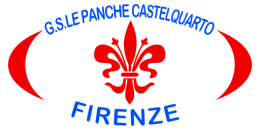 DOMANDA DI AMMISSIONE A SOCIO / TESSERAMENTO SPORTIVO							Spett.leG.S. LE PANCHE CASTELQUARTO A.s.d.      Via Giulio Caccini n. 13      50141 FIRENZE (FI)       C.F. 80100450487Il/La sottoscritto/a ___________________________________ , nato/a a ______________________ (___) il____________ , residente a ____________________________________ CAP ___________ Prov. _____ Via/Piazza______________________________________________________________________  n. ____ ,Codice Fiscale ____________________ , Tipo doc. di identità/n. _________________________________ ,recapito telefonico___________________________ , mail ______________________________________ ,per conto proprio / quale esercente la potestà genitoriale sul minore _______________________________________, nato/a a __________________ (___) il____________ , residente a ______________________________ CAP ___________ Prov. _____ Via/Piazza_________________________________________________  n. ____ ,Codice Fiscale ___________________________ ,CHIEDEdi poter essere ammesso all’Associazione “G.S. LE PANCHE CASTELQUARTO A.s.d.” in qualità di (barrare le caselle di interesse):SocioTesserato UISPTesserato FIDALInoltre, il/la sottoscritto/aDICHIARAdi aver preso visione dello Statuto e dei Regolamenti societari e di accettarli impegnandosi a rispettarli in ogni loro punto;d’impegnarsi al pagamento della quota associativa annuale e degli eventuali contributi associativi a seconda dell’attività scelta;di essere in regola con le norme sanitarie e le certificazioni medico sportive richieste per il tipo di attività svoltadi acconsentire al trattamento dei dati personali da parte dell'Associazione, ai sensi dell’art. 13 D.lgs. n. 196/2003 e in relazione all'informativa fornita. In particolare, si presta il consenso al trattamento dei dati personali per la realizzazione delle finalità istituzionali dell’Associazione, nella misura necessaria all’adempimento di obblighi previsti dalla legge e dalle norme statutarie.Luogo e data  ______________________________                         Firma  _________________________